Vadovaudamasi Lietuvos  Respublikos vietos  savivaldos  įstatymo  6  straipsnio 19punktu, 102 straipsniu, Lietuvos Respublikos teritorijų planavimo įstatymo 28 straipsnio 2 dalimi, Kompleksinių teritorijų planavimo dokumentų rengimo taisyklių, patvirtintų Lietuvos Respublikos aplinkos ministro 2014 m. sausio 2 d. įsakymu Nr. D1-8 „Dėl kompleksinio teritorijų planavimo dokumentų rengimo taisyklių patvirtinimo“, 318.1.2 papunkčiu, 319 punktu, atsižvelgdama į UAB „Ambervind“ 2022 m. lapkričio 29 d. prašymą,Pagėgių savivaldybės taryban u s p r e n d ž i a:1. Pradėti rengti žemės sklypų Pagėgių ir Lumpėnų seniūnijose detaliojo plano, patvirtinto Pagėgių savivaldybės tarybos 2012 m. liepos 5 d. sprendimu Nr. T-120 „Dėl žemės sklypų Pagėgių ir Lumpėnų seniūnijose detaliojo plano patvirtinimo“, koregavimą.2.  Nustatyti planavimo tikslą – detaliojo plano koregavimas žemės sklypuose Nepertlaukių k., Kerkutviečių k., Lumpėnų sen. ir Strepeikių k., Genių k., Pagėgių sen., Pagėgių sav., kurių kadastriniai Nr. 8847/0002:169, 8847/0002:57, 8847/0002:165, 8847/0002:168, 8832/0004:55, 8832/0003:21, 8832/0003:23, 8832/0003:110, koreguojant privalomąjį reikalavimą– statinių (vėjo elektrinių) aukštį.3. Pavesti Savivaldybėsadministracijos direktorei pasirašyti teritorijų planavimo proceso inicijavimo sutartį ir patvirtinti darbų programą dėl 1 punkte nurodyto detaliojo plano koregavimo.               4. Sprendimą paskelbti Teisės aktų registre ir Pagėgių savivaldybės interneto svetainėje www.pagegiai.lt.SUDERINTA: Administracijos direktorė  		                                                                 Dalija Irena EinikienėDokumentų valdymo ir teisės skyriausvyresnioji specialistė				                                                    Ingrida ZavistauskaitėDokumentų valdymo ir teisės skyriausvyriausioji specialistė (kalbos ir archyvo tvarkytoja)			                Laimutė MickevičienėParengė Valdemaras Dikmonas,Architektūros ir kraštotvarkos skyriaus vedėjas – vyriausiasis inžinieriusPagėgių savivaldybės tarybosveiklos reglamento2 priedasPAGĖGIŲ SAVIVALDYBĖS TARYBOS SPRENDIMO PROJEKTO ,,Dėl žemės sklypų pagėgių ir lumpėnų seniūnijose detaliojo plano koregavimo pradžios ir planavimo tikslO nustatymo“AIŠKINAMASIS RAŠTAS2023-01-16	1. Parengto projekto tikslai ir uždaviniai: Pradėti rengti detaliojo plano, patvirtinto Pagėgių savivaldybės tarybos 2012 m. liepos 5 d. sprendimu Nr. T-120 „Dėl žemės sklypų Pagėgių ir Lumpėnų seniūnijose detaliojo plano patvirtinimo“ koregavimą ir nustatyti planavimo tikslą. Pagėgių savivaldybės administracija iš UAB „Ambervind“ 2022 m. gruodžio 29 d. gavo prašymą organizuotiminėto detaliojo plano keitimą, kurio tikslas yra koreguoti privalomą reikalavimą - statinių (vėjo elektrinių) aukštį žemės sklypuose, kurių kadastriniai Nr. 8847/0002:169, 8847/0002:57, 8847/0002:165, 8847/0002:168, 8832/0004:55, 8832/0003:21, 8832/0003:23, 8832/0003:110, esančių Nepertlaukių k., Kerkutviečių k., Lumpėnų sen. ir Strepeikių k., Genių k., Pagėgių sen., Pagėgių sav.	2. Kaip šiuo metu yra sureguliuoti projekte aptarti klausimai: Vadovaujantis Teritorijų planavimo įstatymo nuostatomis, Detaliojo plano, patvirtinto 2012 m. liepos 5 d. sprendimu Nr. T-120 „Dėl žemės sklypų Pagėgių ir Lumpėnų seniūnijose detaliojo plano patvirtinimo“, sprendiniuose numatytas galimas maksimalų statinių aukštis - 135 m. 	Norint statyti aukštesnes vėjo jėgaines detaliojo plano sprendiniuose numatytoje teritorijoje, būtina atlikti minėto detaliojo plano koregavimą.  	3. Kokių teigiamų rezultatų laukiama:  bus numatyta galimybė atnaujinti jau stovinčias vėjo elektrines į naujesnes, modernias ir aukštesnes.		4. Galimos neigiamos priimto projekto pasekmės ir kokių priemonių reikėtų imtis, kad tokių pasekmių būtų išvengta:  Priėmus sprendimą neigiamų pasekmių nenumatoma. 5. Kokius galiojančius aktus (tarybos, mero, savivaldybės administracijos direktoriaus) reikėtų pakeisti ir panaikinti, priėmus sprendimą pagal teikiamą projektą: -6. Jeigu priimtam sprendimui reikės kito tarybos sprendimo, mero potvarkio ar administracijos direktoriaus įsakymo, kas ir kada juos turėtų parengti:  Ne.	7. Ar reikalinga atlikti sprendimo projekto antikorupcinį vertinimą: Ne.	8. Sprendimo vykdytojai ir įvykdymo terminai, lėšų, reikalingų sprendimui įgyvendinti, poreikis (jeigu tai numatoma – derinti su Finansų skyriumi):  Nereikalinga.	 9.Projekto rengimo metu gauti specialistų vertinimai ir išvados, ekonominiai apskaičiavimai (sąmatos)  ir konkretūs finansavimo šaltiniai: Negauta.	 10. Projekto rengėjas ar rengėjų grupė Architektūros ir kraštotvarkos skyriaus vedėjas Valdemaras Dikmonas.	11. Kiti, rengėjo nuomone, reikalingi pagrindimai ir paaiškinimai: Nėra.Architektūros ir kraštotvarkos skyriaus vedėjas – vyriausiasis inžinierius						  Valdemaras Dikmonas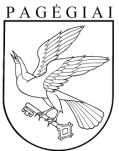 Pagėgių savivaldybės tarybaSPRENDIMASDėl žemės sklypų pagėgių ir lumpėnų seniūnijose detaliojo plano koregavimo pradžios ir planavimo tikslO nustatymo2023 m. sausio 16 d. Nr. T1-5Pagėgiai